 ПРОТОКОЛпубличных слушаний по проекту«О внесении изменения в Правила землепользования и застройки Ныробского городского поселения, утвержденные решением Думы Ныробского  городского поселения от 26.12.2014 № 87»26.07.2019г.	№ 118:00 ч.Место проведения: администрация Ныробского городского поселения по адресу: Пермский край, Чердынский район, пгт.Ныроб, ул.Ворошилова, д.95аОснование проведения: Решение Думы Ныробского городского поселения №31 от 28.06.2019г. «О проведении публичных слушаний по внесению изменений и дополнений в  Правила землепользования и застройки Ныробского городского поселения» Форма оповещения населения о проведении публичных слушаний:1. В библиотеке п.Ныроб.2. На официальном сайте Ныробского  городского поселения в информационно-телекоммуникационной сети «Интернет»Ознакомление граждан с материалами, выносимыми на публичные слушания, осуществлялось в период с 28 июня 2019 года  по 26 августа 2019 года с 09:00 до 18:00 в рабочие дни, в здании администрации Ныробского городского поселения.Прием заявок от физических и юридических лиц для участия в публичных слушаниях с правом выступления, предложений и рекомендаций по выносимым на публичные слушания проектом внесения изменений в Правила  землепользования и застройки  Ныробского городского поселения» осуществлялся с  28 июня 2019 года  по 26 июля 2019 года   в рабочие дни по адресу: по адресу: Пермский край, Чердынский район, пгт.ныроб, ул.Ворошилова, д.95а  администрация Ныробского городского поселения.Присутствовали:1. Представители комиссии по землепользованию и застройке Ныробского городского поселения:- Ермак В.А.- Меньшикова В.В.- Никоноров Е.Е.2. Жители Ныробского  городского поселения   - _5_ человек.Повестка дня:О рассмотрении проекта внесения изменений в Правила землепользования и застройки, утвержденные решением Думы Ныробского  городского поселения от 26.12.2014 № 87.Слово предоставляется председателю комиссии Ермак В.А.Ермак В.А. - разъяснила порядок проведения публичных слушаний и участия в них граждан.
Выступил Никоноров Е.Е.В статью  48.2 внести изменения в основные виды разрешенного использования:В зоне О-1 ЗОНА ДЕЛОВОГО, ОБЩЕСТВЕННОГО И КОММЕРЧЕСКОГО НАЗНАЧЕНИЯЗона объектов обслуживания населения выделена для создания правовых условий формирования разнообразных объектов городского значения, связанных прежде всего с удовлетворением периодических и эпизодических потребностей населения в обслуживании при соблюдении нижеприведенных видов разрешенного использования недвижимости.1.1.1.Исключить из вспомогательных видов разрешенного использования и включить в основные виды разрешенного использования данные виды разрешенного использования:- «Объекты гаражного назначения»Исключить из условных видов разрешенного использования и включить в основные виды разрешенного использования данные виды разрешенного использования:- « Малоэтажная многоквартирная жилая застройка», - «Объекты торговли (торговые центры, торгово-развлекательные центры (комплексы)»- «Объекты придорожного сервиса»Добавить минимальные\максимальные размеры в основные виды разрешенного использования согласно норм градостроительного проектирования,  утвержденных решением Думы Ныробского городского поселения от 01.11.2017г. №36.Добавить в основные виды разрешенного использования вид разрешенного использования - «Для индивидуального жилищного строительства»,- В зоне СХ-2 добавить минимальные/максимальные размеры  для садоводства, огородничества и дачного хозяйства – 0.06 га - 1га;2.Внести изменения в картографическую часть:2.1мкр.Люнва, Подстанция, перевести зону СХ-1 в зону Ж-2 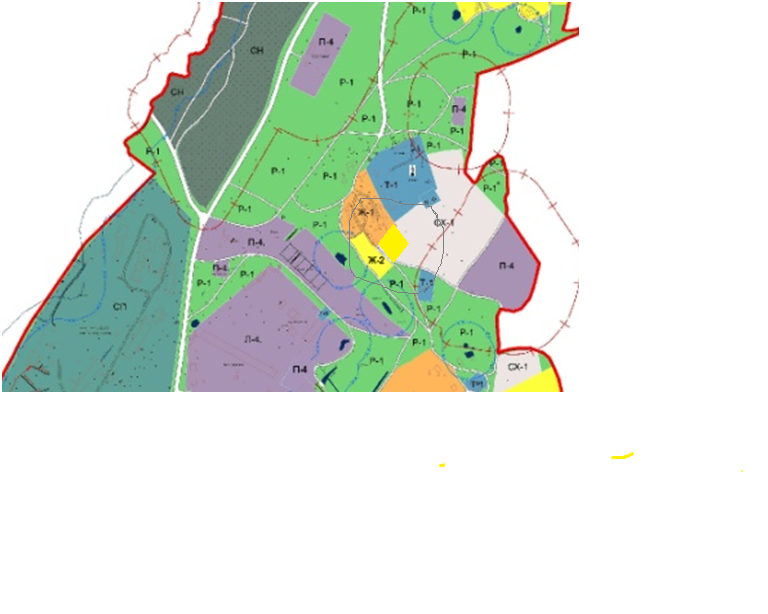 2.2.мкр.Люнва, ул.Уральская, 36,38,  Зону Р-1 перевести в зону  СП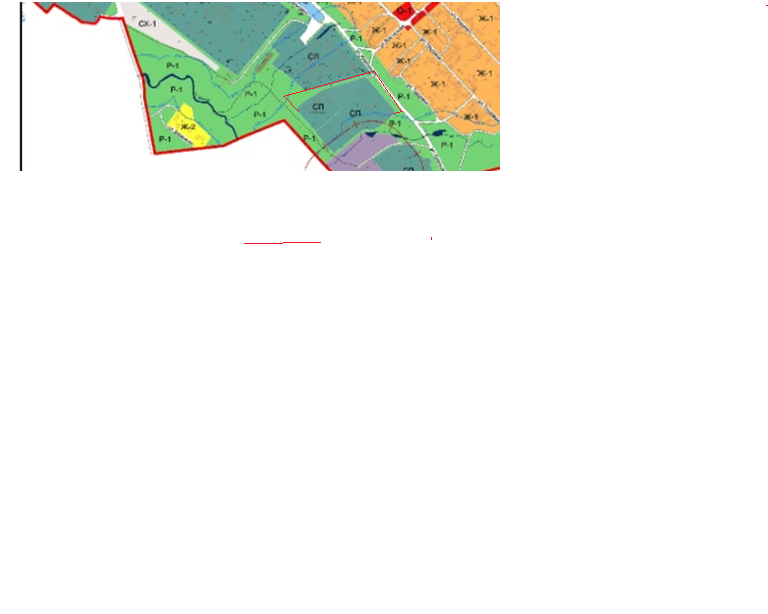 2.3 мкр.Городок, ул.Ворошилова, д.97,  Зону Р-1 перевести в зону Ж-1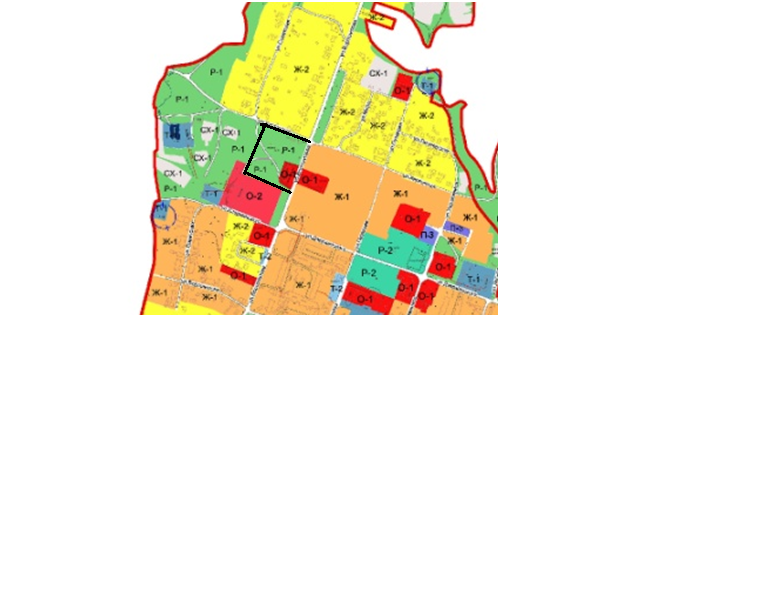 2.4 мкр.Городок, ул.Ворошилова, д.71,  Зону Р-1 перевести в зону Ж-2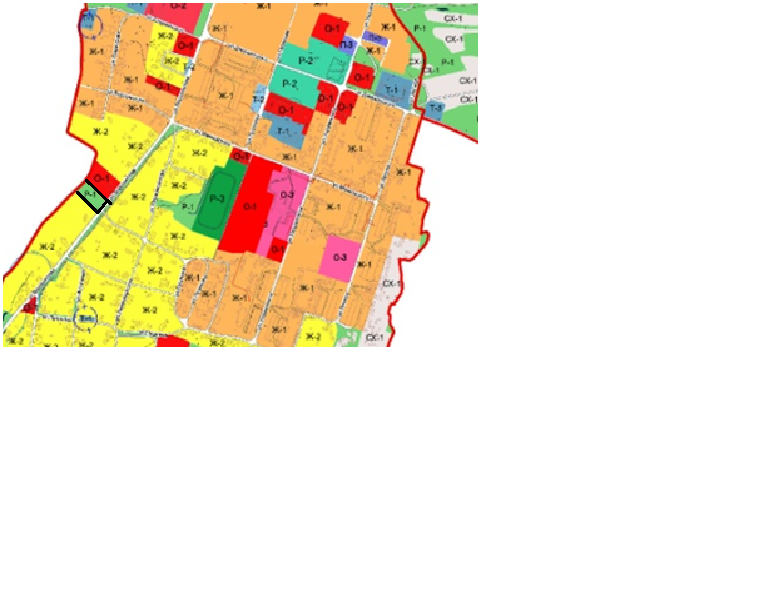 2.6.  мкр.Люнва, Зону Ж-1 перевести в зону П-4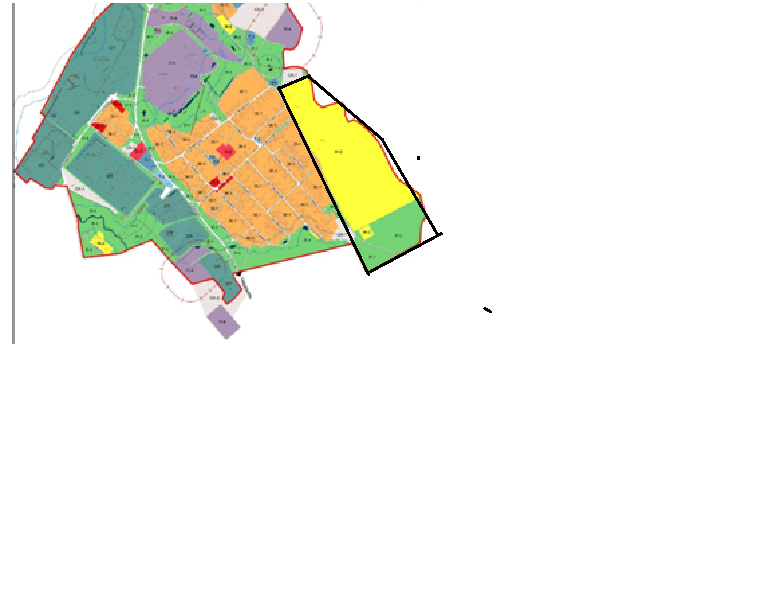 2.7. мкр.Люнва, зону Р-1 перевести в зону Т-1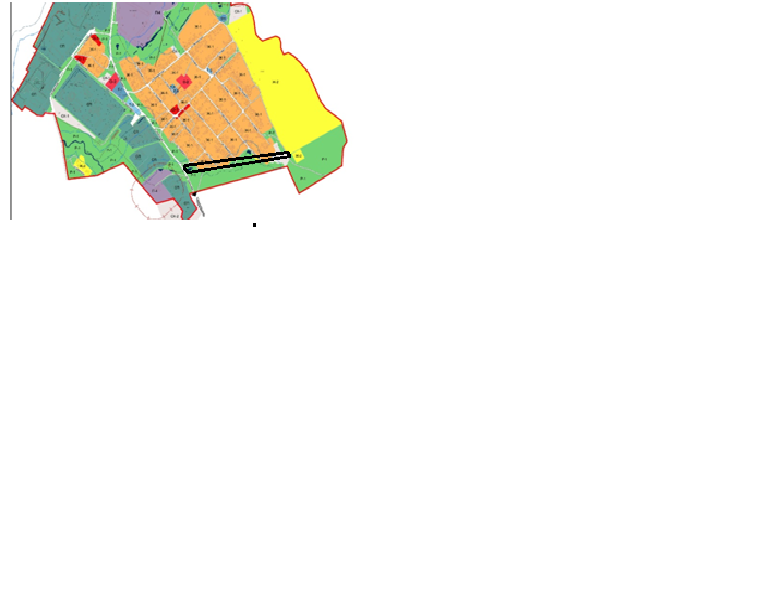 2.8. мкр.Люнва, зону Р-1 перевести в зону О-1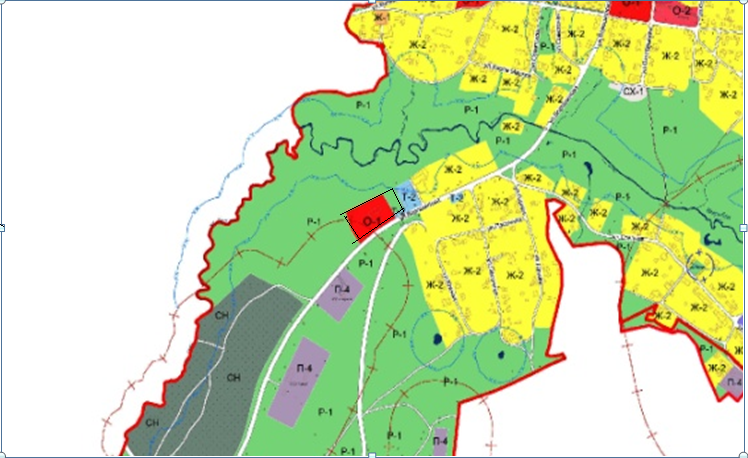 Решили: 1. Считать публичные слушания состоявшимися. 2. Учесть в представленном Проекте поступившие предложения к исправлению. 3. После обеспечения внесения изменений в соответствии с предложениями, полученными по результатам публичных слушаний, направить Проект Правил землепользования и застройки Ныробского городского поселения, протокол публичных слушании  в Думу Ныробского городского поселения для утверждения или об отклонении указанного Проекта Правил землепользования и застройки  Ныробского городского  поселения и о направлении его на доработку с указанием даты его повторного представления. 4. Комиссии по подготовке Правил землепользования и застройки обеспечить опубликование протокола публичных слушаний в средствах массовой информации и на официальном сайте Ныробского городского поселения.Председатель 	Ермак В.А.Секретарь	Меньшикова В.В.Наименование вида разрешенного использования земельного участкаКод видаОписание вида разрешенного использования земельного участкаОписание вида разрешенного использования земельного участкаМинимальные/максимальные размеры1. Основные виды разрешенного использования1. Основные виды разрешенного использованияСоциальное обслуживание3.2Размещение объектов капитального строительства, предназначенных для оказания гражданам социальной помощи (службы занятости населения, дома престарелых, дома ребенка, детские дома, пункты питания малоимущих граждан, пункты ночлега для бездомных граждан, службы психологической и бесплатной юридической помощи, социальные, пенсионные и иные службы, в которых осуществляется прием граждан по вопросам оказания социальной помощи и назначения социальных или пенсионных выплат); размещение объектов капитального строительства для размещения отделений почты и телеграфа; размещение объектов капитального строительства для размещения общественных некоммерческих организаций: благотворительных организаций, клубов по интересамРазмещение объектов капитального строительства, предназначенных для оказания гражданам социальной помощи (службы занятости населения, дома престарелых, дома ребенка, детские дома, пункты питания малоимущих граждан, пункты ночлега для бездомных граждан, службы психологической и бесплатной юридической помощи, социальные, пенсионные и иные службы, в которых осуществляется прием граждан по вопросам оказания социальной помощи и назначения социальных или пенсионных выплат); размещение объектов капитального строительства для размещения отделений почты и телеграфа; размещение объектов капитального строительства для размещения общественных некоммерческих организаций: благотворительных организаций, клубов по интересам1. Размеры земельных участков объектов, необходимых для обслуживания территориальной зоны, особенности размещения, этажность и прочие параметры определяются в соответствии с действующими техническими регламентами, документацией по планировке территории.2. Отступы от границ земельных участков в целях определения мест допустимого размещения зданий, строений, сооружений определяются техническими регламентами, действующими СП, СанПиН, нормативами градостроительного проектирования.3. Максимальный процент застройки - 50%Бытовое обслуживание3.3Размещение объектов капитального строительства, предназначенных для оказания населению или организациям бытовых услуг (мастерские мелкого ремонта, ателье, бани, парикмахерские, прачечные, похоронные бюро)Размещение объектов капитального строительства, предназначенных для оказания населению или организациям бытовых услуг (мастерские мелкого ремонта, ателье, бани, парикмахерские, прачечные, похоронные бюро)Амбулаторно-
поликлиническое обслуживание3.4.1Размещение объектов капитального строительства, предназначенных для оказания гражданам амбулаторно-поликлинической медицинской помощи (поликлиники, фельдшерские пункты, пункты здравоохранения, центры матери и ребенка, диагностические центры, молочные кухни, станции донорства крови, клинические лаборатории)Размещение объектов капитального строительства, предназначенных для оказания гражданам амбулаторно-поликлинической медицинской помощи (поликлиники, фельдшерские пункты, пункты здравоохранения, центры матери и ребенка, диагностические центры, молочные кухни, станции донорства крови, клинические лаборатории)Размеры земельных участков определяются в соответствии с техническими регламентами.1) Лечебные и амбулаторно-поликлинические объекты.Стационары вместимостью:до 50 мест - 150 м2 на 1 койку;св. 50 мест - 100 м2 на 1 койку.2. Максимальное количество этажей - 3.3. Максимальный процент застройки - 80%Культурное развитие3.6Размещение объектов капитального строительства, предназначенных для размещения в них музеев, выставочных залов, художественных галерей, домов культуры, библиотек, кинотеатров и кинозалов; устройство площадок для празднеств и гуляний; размещение зданий и сооружений для размещения цирков, зверинцев, зоопарков, океанариумовРазмещение объектов капитального строительства, предназначенных для размещения в них музеев, выставочных залов, художественных галерей, домов культуры, библиотек, кинотеатров и кинозалов; устройство площадок для празднеств и гуляний; размещение зданий и сооружений для размещения цирков, зверинцев, зоопарков, океанариумовОсобенности размещения, этажность ипрочие параметры определяются всоответствии с действующимитехническими регламентами, нормативамиградостроительного проектирования,проектом планировки, санитарныминормами и правилами, сводами правил.Отступы от границ смежных земельныхучастков в целях определения местдопустимого размещения зданий, строений,сооружений определяются техническимирегламентами, действующими СП, СанПиН,нормативами градостроительногопроектирования.Максимальный процент застройкиземельных участков объектов - 80%.Высота фронтальных ограждения земельныхучастков - не более 2,0 м, высота фланговыхограждений земельных участков до 2,0 м сзаполнением полотна забора не более 50%.Отдельно стоящие объекты следуетразмещать с минимальным отступом отграниц земель общего пользования- 3 мОбеспечение внутреннего правопорядка8.3Размещение объектов капитального строительства, необходимых для подготовки и поддержания в готовности органов внутренних дел и спасательных служб, в которых существует военизированная служба; размещение объектов гражданской обороны, за исключением объектов гражданской обороны, являющихся частями производственных зданийРазмещение объектов капитального строительства, необходимых для подготовки и поддержания в готовности органов внутренних дел и спасательных служб, в которых существует военизированная служба; размещение объектов гражданской обороны, за исключением объектов гражданской обороны, являющихся частями производственных зданийОсобенности размещения, этажность и прочиепараметры определяются в соответствии сдействующими техническими регламентами,нормативами градостроительного проектирования,проектом планировки.Отступы от границ смежных земельных участков вцелях определения мест допустимого размещениязданий, строений, сооружений определяютсятехническими регламентами действующими СП,СанПиН, нормативами градостроительногопроектирования.Высота фронтальных ограждения земельных участков -не более 2,0 м, высота фланговых огражденийземельных участков до 2,0 м с заполнением полотназабора до 100%.Отдельно стоящие объекты следует размещать сминимальным отступом от границ земель общегопользования- 3 мСвязь6.8Размещение объектов связи, радиовещания, телевидения, включая воздушные радиорелейные, надземные и подземные кабельные линии связи, линии радиофикации, антенные поля, усилительные пункты на кабельных линиях связи, инфраструктуру спутниковой связи и телерадиовещания, за исключением объектов связи, размещение которых предусмотрено содержанием вида разрешенного использования с кодом 3.1Размещение объектов связи, радиовещания, телевидения, включая воздушные радиорелейные, надземные и подземные кабельные линии связи, линии радиофикации, антенные поля, усилительные пункты на кабельных линиях связи, инфраструктуру спутниковой связи и телерадиовещания, за исключением объектов связи, размещение которых предусмотрено содержанием вида разрешенного использования с кодом 3.1Коммунальное обслуживание3.1Размещение объектов капитального строительства в целях обеспечения физических и юридических лиц коммунальными услугами, в частности: поставки воды, тепла, электричества, газа, предоставления услуг связи, отвода канализационных стоков, очистки и уборки объектов недвижимости (котельных, водозаборов, очистных сооружений, насосных станций, водопроводов, линий электропередачи, трансформаторных подстанций, газопроводов, линий связи, телефонных станций, канализаций, стоянок, гаражей и мастерских для обслуживания уборочной и аварийной техники, а также зданий или помещений, предназначенных для приема физических и юридических лиц в связи с предоставлением им коммунальных услуг)Размещение объектов капитального строительства в целях обеспечения физических и юридических лиц коммунальными услугами, в частности: поставки воды, тепла, электричества, газа, предоставления услуг связи, отвода канализационных стоков, очистки и уборки объектов недвижимости (котельных, водозаборов, очистных сооружений, насосных станций, водопроводов, линий электропередачи, трансформаторных подстанций, газопроводов, линий связи, телефонных станций, канализаций, стоянок, гаражей и мастерских для обслуживания уборочной и аварийной техники, а также зданий или помещений, предназначенных для приема физических и юридических лиц в связи с предоставлением им коммунальных услуг)Ветеринарное обслуживание3.10Размещение объектов капитального строительства, предназначенных для оказания ветеринарных услуг, временного содержания или разведения животных, не являющихся сельскохозяйственными, под надзором человекаРазмещение объектов капитального строительства, предназначенных для оказания ветеринарных услуг, временного содержания или разведения животных, не являющихся сельскохозяйственными, под надзором человекаДеловое управление4.1Размещение объектов капитального строительства с целью: размещения органов управления производством, торговлей, банковской, страховой деятельностью, а также иной управленческой деятельностью, не связанной с государственным или муниципальным управлением и оказанием услуг, а также с целью обеспечения совершения сделок, не требующих передачи товара в момент ее совершения между организациями, в том числе биржевая деятельность (за исключением банковской и страховой деятельности)Размещение объектов капитального строительства с целью: размещения органов управления производством, торговлей, банковской, страховой деятельностью, а также иной управленческой деятельностью, не связанной с государственным или муниципальным управлением и оказанием услуг, а также с целью обеспечения совершения сделок, не требующих передачи товара в момент ее совершения между организациями, в том числе биржевая деятельность (за исключением банковской и страховой деятельности)Банковская и страховая деятельность4.5Размещение объектов капитального строительства, предназначенных для размещения организаций, оказывающих банковские и страховыеРазмещение объектов капитального строительства, предназначенных для размещения организаций, оказывающих банковские и страховыеГостиничное обслуживание4.7Размещение гостиниц, пансионатов, домов отдыха, не оказывающих услуги по лечению, а также иных зданий, используемых с целью извлечения предпринимательской выгоды из предоставления жилого помещения для временного проживания в нихРазмещение гостиниц, пансионатов, домов отдыха, не оказывающих услуги по лечению, а также иных зданий, используемых с целью извлечения предпринимательской выгоды из предоставления жилого помещения для временного проживания в нихМинимальный размер з/у – 0,01 га;Максимальный размер з/у – 0,3 га;Максимальное количество этажей - 2Максимальный процент застройкиземельных участков объектов - 80%.Отдельно стоящие объекты следуетразмещать с минимальным отступом отграниц земель общего пользования- 3 мОтступы от границ смежных земельныхучастков в целях определения местдопустимого размещения зданий, строений,сооружений определяются техническимирегламентами действующими СП, СанПиН,нормативами градостроительногопроектированияСреднее и высшее профессиональное образование3.5.2Размещение объектов капитального строительства, предназначенных для профессионального образования и просвещения (профессиональные технические училища, колледжи, художественные, музыкальные училища, общества знаний, институты, университеты, организации по переподготовке и повышению квалификации специалистов и иные организации, осуществляющие деятельность по образованию и просвещению)Размещение объектов капитального строительства, предназначенных для профессионального образования и просвещения (профессиональные технические училища, колледжи, художественные, музыкальные училища, общества знаний, институты, университеты, организации по переподготовке и повышению квалификации специалистов и иные организации, осуществляющие деятельность по образованию и просвещению)Магазины4.4Размещение объектов капитального строительства, предназначенных для продажи товаров, торговая площадь которых составляет до 5000 кв.мРазмещение объектов капитального строительства, предназначенных для продажи товаров, торговая площадь которых составляет до 5000 кв.мМинимальный размер з/у – 50 кв.м;Максимальный размер з/у – 1200 кв.м;Максимальное количество этажей - 3Максимальный процент застройки земельных участковобъектов - 80%.Отдельно стоящие объекты следует размещать сминимальным отступом от границ земель общегопользования- 3 мОтступы от границ смежных земельных участков вцелях определения мест допустимого размещениязданий, строений, сооружений определяютсятехническими регламентами, действующими СП,СанПиН, нормативамипроектирования.Общественное питание4.6Размещение объектов капитального строительства в целях устройства мест общественного питания (рестораны, кафе, столовые, закусочные, бары)Размещение объектов капитального строительства в целях устройства мест общественного питания (рестораны, кафе, столовые, закусочные, бары)Минимальный размер з/у – 0,01 га;Максимальный размер з/у – 0,1 га;Максимальное количество этажей - 2Максимальный процент застройки земельных участков объектов - 80%.Отдельно стоящие объекты следует размещать сминимальным отступом от границ земель общего пользования- 3 мОтступы от границ смежных земельных участков в целях определения мест допустимого размещениязданий, строений, сооружений определяются техническими регламентами, действующими СП,СанПиН, нормативами градостроительногопроектирования.Спорт5.1Размещение объектов капитального строительства в качестве спортивных клубов, спортивных залов, бассейнов, устройство площадок для занятия спортом и физкультурой (беговые дорожки, спортивные сооружения, теннисные корты, поля для спортивной игры, автодромы, мотодромы, трамплины, трассы и спортивные стрельбища), в том числе водным (причалы и сооружения, необходимые для водных видов спорта и хранения соответствующего инвентаря), размещение спортивных баз и лагерейРазмещение объектов капитального строительства в качестве спортивных клубов, спортивных залов, бассейнов, устройство площадок для занятия спортом и физкультурой (беговые дорожки, спортивные сооружения, теннисные корты, поля для спортивной игры, автодромы, мотодромы, трамплины, трассы и спортивные стрельбища), в том числе водным (причалы и сооружения, необходимые для водных видов спорта и хранения соответствующего инвентаря), размещение спортивных баз и лагерейЗемельные участки (территории) общего пользования12.0Размещение объектов улично-дорожной сети, автомобильных дорог и пешеходных тротуаров в границах населенных пунктов, пешеходных переходов, набережных, береговых полос водных объектов общего пользования, скверов, бульваров, площадей, проездов, малых архитектурных форм благоустройстваРазмещение объектов улично-дорожной сети, автомобильных дорог и пешеходных тротуаров в границах населенных пунктов, пешеходных переходов, набережных, береговых полос водных объектов общего пользования, скверов, бульваров, площадей, проездов, малых архитектурных форм благоустройстваДействие градостроительных регламентов не распространяетсяРелигиозное использование3.7Размещение объектов капитального строительства, предназначенных для отправления религиозных обрядов (церкви, соборы, храмы, часовни, монастыри, мечети, молельные дома);Размещение объектов капитального строительства, предназначенных для отправления религиозных обрядов (церкви, соборы, храмы, часовни, монастыри, мечети, молельные дома);Объекты гаражного назначения2.7.1Размещение отдельно стоящих и пристроенных гаражей, в том числе подземных, предназначенных для хранения личного автотранспорта граждан, с возможностью размещения автомобильных моекРазмещение отдельно стоящих и пристроенных гаражей, в том числе подземных, предназначенных для хранения личного автотранспорта граждан, с возможностью размещения автомобильных моекМинимальный размер з/у – 30 кв.мМаксимальный размер з/у – 300 кв.мМаксимальное количество этажей - 1Максимальный процент застройки земельных участковобъектов - 80%.Отдельно стоящие объекты следует размещать сминимальным отступом от границ земельпользования- 3 мМалоэтажная многоквартирная жилая застройка2.1.1Размещение малоэтажного многоквартирного жилого дома (дом, пригодный для постоянного проживания, высотой до 4 этажей, включая мансардный);
разведение декоративных и плодовых деревьев, овощных и ягодных культур; 
размещение индивидуальных гаражей и иных вспомогательных сооружений; 
обустройство спортивных и детских площадок, площадок отдыха;
размещение объектов обслуживания жилой застройки во встроенных, пристроенных и встроенно-пристроенных помещениях малоэтажного многоквартирного дома, если общая площадь таких помещений в малоэтажном многоквартирном доме не составляет более 15% общей площади помещений домаРазмещение малоэтажного многоквартирного жилого дома (дом, пригодный для постоянного проживания, высотой до 4 этажей, включая мансардный);
разведение декоративных и плодовых деревьев, овощных и ягодных культур; 
размещение индивидуальных гаражей и иных вспомогательных сооружений; 
обустройство спортивных и детских площадок, площадок отдыха;
размещение объектов обслуживания жилой застройки во встроенных, пристроенных и встроенно-пристроенных помещениях малоэтажного многоквартирного дома, если общая площадь таких помещений в малоэтажном многоквартирном доме не составляет более 15% общей площади помещений домаМинимальный размер з/у – 0,06 га Максимальный размер з/у для дома на две квартиры–0,5 га, дома более 2 квартир – 1,0 га (за исключениемранее учтенных земельных участков);Минимальный отступ от красной линии до жилогодома 3 м, либо по сложившейся линии застройки;Минимальный отступ от красной линии довспомогательных строений -3 м, либо по сложившейсялинии застройки, для гаражей и дровяников;Минимальный отступ от жилого дома довспомогательных строений – 6мМинимальный разрыв границей соседнего земельногоучастка и жилым домом не менее – 3 м;Минимальный разрыв между вспомогательнымистроениями и соседним земельным участком – 1 м;минимальный разрыв между вспомогательнымистроениями и соседним домом – 4 м;Максимальное количество этажей – 3 включаямансардный и подвальный этаж;Высота фронтальных ограждения земельных участков -не более 2,0 м, высота фланговых огражденийземельных участков до 2,0 м с заполнением полотназабора до 100%.Коэффициент застройки не более – 40%Для индивидуального жилищного строительства2.1Размещение индивидуального жилого дома (дом, пригодный для постоянного проживания, высотой не выше трех надземных этажей);
выращивание плодовых, ягодных, овощных, бахчевых или иных декоративных или сельскохозяйственных культур;
размещение индивидуальных гаражей и подсобных сооруженийРазмещение индивидуального жилого дома (дом, пригодный для постоянного проживания, высотой не выше трех надземных этажей);
выращивание плодовых, ягодных, овощных, бахчевых или иных декоративных или сельскохозяйственных культур;
размещение индивидуальных гаражей и подсобных сооруженийМинимальный размер з/у – 0,05 га Максимальный размер з/у – 0,25 га Минимальный разрыв границей соседнего земельного участка и жилым домом не менее – 3 м;Минимальный разрыв между вспомогательными строениями и соседним земельным участком – 1 м; минимальный разрыв между вспомогательнымистроениями и соседним домом – 4 м;Минимальный отступ от красной линии до жилого дома 5 м, либо по сложившейся линии застройки;Минимальный отступ от красной линии довспомогательных строений -3 м, либо по сложившейсялинии застройки, для гаражей и дровяников;Минимальный отступ от жилого дома довспомогательных строений – 4мМаксимальное количество этажей – 3 включая мансардный и подвальный этаж;Высота фронтальных ограждения земельных участков - не более 2,0 м, высота фланговых огражденийземельных участков до 2,0 м с заполнением полотна забора до  100%.Коэффициент застройки не более – 30%Объекты торговли (торговые центры, торгово-развлекательные центры (комплексы)4.2Размещение объектов капитального строительства, общей площадью свыше 5000 кв.м с целью размещения одной или нескольких организаций, осуществляющих продажу товаров, и (или) оказание услуг в соответствии с содержанием видов разрешенного использования с кодами 4.5-4.9; размещение гаражей и (или) стоянок для автомобилей сотрудников и посетителей торгового центраРазмещение объектов капитального строительства, общей площадью свыше 5000 кв.м с целью размещения одной или нескольких организаций, осуществляющих продажу товаров, и (или) оказание услуг в соответствии с содержанием видов разрешенного использования с кодами 4.5-4.9; размещение гаражей и (или) стоянок для автомобилей сотрудников и посетителей торгового центраОбъекты придорожного сервиса4.9.1Размещение автозаправочных станций (бензиновых, газовых); 
размещение магазинов сопутствующей торговли, зданий для организации общественного питания в качестве объектов придорожного сервиса; 
предоставление гостиничных услуг в качестве придорожного сервиса; 

размещение автомобильных моек и прачечных для автомобильных принадлежностей, мастерских, предназначенных для ремонта и обслуживания автомобилей и прочих объектов придорожного сервисаРазмещение автозаправочных станций (бензиновых, газовых); 
размещение магазинов сопутствующей торговли, зданий для организации общественного питания в качестве объектов придорожного сервиса; 
предоставление гостиничных услуг в качестве придорожного сервиса; 

размещение автомобильных моек и прачечных для автомобильных принадлежностей, мастерских, предназначенных для ремонта и обслуживания автомобилей и прочих объектов придорожного сервиса3.  Условно разрешенные виды разрешенного использования3.  Условно разрешенные виды разрешенного использования3.  Условно разрешенные виды разрешенного использования3.  Условно разрешенные виды разрешенного использования3.  Условно разрешенные виды разрешенного использованияОбеспечение научной деятельности3.9Размещение объектов капитального строительства для проведения научных исследований и изысканий, испытаний опытных промышленных образцов, для размещения организаций, осуществляющих научные изыскания, исследования и разработкинаучно-исследовательские институты, проектные институты, научные центры, опытно-конструкторские центры, государственные академии наук, в том числе отраслевые), проведения научной и селекционной работы, ведения сельского и лесного хозяйства для получения ценных с научной точки зрения образцов растительного и животного мираРазмещение объектов капитального строительства для проведения научных исследований и изысканий, испытаний опытных промышленных образцов, для размещения организаций, осуществляющих научные изыскания, исследования и разработкинаучно-исследовательские институты, проектные институты, научные центры, опытно-конструкторские центры, государственные академии наук, в том числе отраслевые), проведения научной и селекционной работы, ведения сельского и лесного хозяйства для получения ценных с научной точки зрения образцов растительного и животного мира